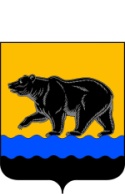 РОССИЙСКАЯ ФЕДЕРАЦИЯХАНТЫ-МАНСИЙСКИЙ АВТОНОМНЫЙ ОКРУГ – ЮГРА(Тюменская область)ТЕРРИТОРИАЛЬНАЯ ИЗБИРАТЕЛЬНАЯ КОМИССИЯ ГОРОДА НЕФТЕЮГАНСКАПОСТАНОВЛЕНИЕот «13» сентября 2016 года                                                                             №265/368О формах протоколов об итогах голосования, о результатах выборов и сводных таблиц, составляемых избирательными комиссиями при проведении выборов депутатов Думы  города Нефтеюганска шестого созываВ соответствии со статьей 10 Закона Ханты-Мансийского автономного округа – Югры «О системе избирательных комиссий в Ханты-Мансийском автономном округе» от 18.06.2003 №36-оз,  постановлением территориальной избирательной комиссией города Нефтеюганска от 25.07.2016г №23/127 «О возложении полномочий окружных избирательных комиссий по одномандатным избирательным округам с №1 по №25 по выборам депутатов Думы города Нефтеюганска шестого созыва на территориальную избирательную комиссию города Нефтеюганска», территориальная избирательная комиссия города Нефтеюганска постановляет:1.Утвердить следующие формы протоколов и сводных таблиц, составляемых участковыми избирательными комиссиями при проведении выборов депутатов Думы города Нефтеюганска шестого созыва:1.1.Протокол участковой избирательной комиссии об итогах голосования на избирательном участке по одномандатному избирательному округу (приложение 1);1.2.Увеличенная форма протокола участковой избирательной комиссии об итогах голосования на избирательном участке по одномандатному избирательному округу (приложение 2);1.3.Протокол окружной избирательной комиссии о результатах выборов по одномандатным избирательным округам с №1 по №25 (приложение 3);1.4.Сводная таблица окружной избирательной комиссии о результатах выборов по одномандатным избирательным округам с №1 по №25  (приложение 4);1.5.Увеличенная форма сводной таблицы окружной избирательной комиссии о результатах выборов по одномандатным избирательным округам с №1 по №25 (приложение 5).2.В протоколах и сводных таблицах по одномандатным избирательным округам количество строк в разделе «Фамилии, имена, отчества зарегистрированных кандидатов, внесенных в избирательный бюллетень» может быть сокращено в зависимости от количества кандидатов, внесенных в избирательный бюллетень соответствующего одномандатного округа.3.Изготовить бланки протоколов участковых избирательных комиссий об итогах голосования на избирательном участке, согласно установленным формам (с заполненными машинописным способом 12 и последующих строк протоколов) и снабдить участковые избирательные комиссии указанными бланками.4.Разместить настоящее постановление на страннице «Избирательная комиссия» официального сайта администрации города Нефтеюганска.5.Контроль за выполнением настоящего постановления возложить на председателя территориальной избирательной комиссии С.С. Мозолевскую.Председатель территориальнойизбирательной комиссии						С. С. МозолевскаяСекретарь территориальнойизбирательной комиссии						Н.В. Арестова Приложение 1 к постановлениютерриториальной избирательнойкомиссии г.Нефтеюганскаот 13.09. 2016 №265/368Выборы депутатов Думы города Нефтеюганска шестого созыва18 сентября 2016 годаПРОТОКОЛучастковой избирательной комиссии об итогах голосования по  одномандатному избирательному округу № 
 ИЗБИРАТЕЛЬНЫЙ УЧАСТОК № Участковая избирательная комиссия установила:Приложение 2 к постановлениютерриториальной избирательнойкомиссии г.Нефтеюганскаот 13.09. 2016  №265/368Выборы депутатов Думы города Нефтеюганска шестого созыва18 сентября 2016 годаПРОТОКОЛучастковой избирательной комиссии об итогах голосования по  одномандатному избирательному округу № 
(увеличенная форма) ИЗБИРАТЕЛЬНЫЙ УЧАСТОК № Участковая избирательная комиссия установила:Приложение 3 к постановлениютерриториальной избирательнойкомиссии г.Нефтеюганскаот 13.09. 2016  №265/368Выборы депутатов Думы города Нефтеюганска шестого созыва18 сентября 2016 годаПриняло участие в голосованииМ.П.         Протокол подписан __ сентября 2016 года в ____ часов ____ минутМ.П.         Протокол подписан __ сентября 2016 года в ____ часов ____ минут1Число избирателей, внесенных в список избирателей на момент окончания голосования1Число избирателей, внесенных в список избирателей на момент окончания голосованияЧисло избирателей, внесенных в список избирателей на момент окончания голосования2Число бюллетеней, полученных участковой избирательной комиссией2Число бюллетеней, полученных участковой избирательной комиссиейЧисло бюллетеней, полученных участковой избирательной комиссией3Число бюллетеней, выданных избирателям, проголосовавшим досрочно3Число бюллетеней, выданных избирателям, проголосовавшим досрочноЧисло бюллетеней, выданных избирателям, проголосовавшим досрочно4Число бюллетеней, выданных избирателям, проголосовавшим досрочно, в помещении избирательной комиссии муниципального образования (окружной избирательной комиссии)4Число бюллетеней, выданных избирателям, проголосовавшим досрочно, в помещении избирательной комиссии муниципального образования (окружной избирательной комиссии)Число бюллетеней, выданных избирателям, проголосовавшим досрочно, в помещении избирательной комиссии муниципального образования (окружной избирательной комиссии)5Число бюллетеней, выданных избирателям в помещении для голосования в день голосования5Число бюллетеней, выданных избирателям в помещении для голосования в день голосованияЧисло бюллетеней, выданных избирателям в помещении для голосования в день голосования6Число бюллетеней, выданных избирателям, проголосовавшим вне помещения для голосования в день голосования6Число бюллетеней, выданных избирателям, проголосовавшим вне помещения для голосования в день голосованияЧисло бюллетеней, выданных избирателям, проголосовавшим вне помещения для голосования в день голосования7Число погашенных бюллетеней7Число погашенных бюллетенейЧисло погашенных бюллетеней8Число бюллетеней, содержащихся в переносных ящиках для голосования8Число бюллетеней, содержащихся в переносных ящиках для голосованияЧисло бюллетеней, содержащихся в переносных ящиках для голосования9Число бюллетеней, содержащихся в стационарных ящиках для голосования9Число бюллетеней, содержащихся в стационарных ящиках для голосованияЧисло бюллетеней, содержащихся в стационарных ящиках для голосования10Число недействительных бюллетеней10Число недействительных бюллетенейЧисло недействительных бюллетеней11Число действительных бюллетеней11Число действительных бюллетенейЧисло действительных бюллетеней11аЧисло открепительных удостоверений, полученных участковой избирательной комиссией11аЧисло открепительных удостоверений, полученных участковой избирательной комиссиейЧисло открепительных удостоверений, полученных участковой избирательной комиссией11бЧисло открепительных удостоверений, выданных участковой избирательной комиссией избирателям на избирательном участке до дня голосования11бЧисло открепительных удостоверений, выданных участковой избирательной комиссией избирателям на избирательном участке до дня голосованияЧисло открепительных удостоверений, выданных участковой избирательной комиссией избирателям на избирательном участке до дня голосования11вЧисло избирателей, проголосовавших по открепительным удостоверениям на избирательном участке11вЧисло избирателей, проголосовавших по открепительным удостоверениям на избирательном участкеЧисло избирателей, проголосовавших по открепительным удостоверениям на избирательном участке11гЧисло погашенных на избирательном участке открепительных удостоверений11гЧисло погашенных на избирательном участке открепительных удостоверенийЧисло погашенных на избирательном участке открепительных удостоверений11дЧисло открепительных удостоверений, выданных избирательной комиссией муниципального образования избирателям11дЧисло открепительных удостоверений, выданных избирательной комиссией муниципального образования избирателямЧисло открепительных удостоверений, выданных избирательной комиссией муниципального образования избирателям11еЧисло утраченных открепительных удостоверений11еЧисло утраченных открепительных удостоверенийЧисло утраченных открепительных удостоверений11жЧисло утраченных бюллетеней11жЧисло утраченных бюллетенейЧисло утраченных бюллетеней11зЧисло бюллетеней, не учтенных при получении 11зЧисло бюллетеней, не учтенных при получении Число бюллетеней, не учтенных при получении Фамилии, имена, отчества зарегистрированных кандидатов, внесенных в избирательный бюллетеньФамилии, имена, отчества зарегистрированных кандидатов, внесенных в избирательный бюллетеньФамилии, имена, отчества зарегистрированных кандидатов, внесенных в избирательный бюллетеньЧисло голосов избирателей, поданных за каждого зарегистрированного кандидатаЧисло голосов избирателей, поданных за каждого зарегистрированного кандидатаЧисло голосов избирателей, поданных за каждого зарегистрированного кандидатаЧисло голосов избирателей, поданных за каждого зарегистрированного кандидатаЧисло голосов избирателей, поданных за каждого зарегистрированного кандидатаЧисло голосов избирателей, поданных за каждого зарегистрированного кандидата1212131314141515 Сведения о количестве поступивших в участковую избирательную комиссию в день голосования и до окончания подсчета голосов избирателей жалоб (заявлений), прилагаемых к протоколу Сведения о количестве поступивших в участковую избирательную комиссию в день голосования и до окончания подсчета голосов избирателей жалоб (заявлений), прилагаемых к протоколу Сведения о количестве поступивших в участковую избирательную комиссию в день голосования и до окончания подсчета голосов избирателей жалоб (заявлений), прилагаемых к протоколу Сведения о количестве поступивших в участковую избирательную комиссию в день голосования и до окончания подсчета голосов избирателей жалоб (заявлений), прилагаемых к протоколу Сведения о количестве поступивших в участковую избирательную комиссию в день голосования и до окончания подсчета голосов избирателей жалоб (заявлений), прилагаемых к протоколу Сведения о количестве поступивших в участковую избирательную комиссию в день голосования и до окончания подсчета голосов избирателей жалоб (заявлений), прилагаемых к протоколуПредседатель участковой избирательной комиссииПредседатель участковой избирательной комиссииПредседатель участковой избирательной комиссии(фамилия, инициалы)(подпись либо причина отсутствия, 
отметка об особом мнении)(подпись либо причина отсутствия, 
отметка об особом мнении)Заместитель председателя комиссииЗаместитель председателя комиссииЗаместитель председателя комиссииСекретарь комиссииСекретарь комиссииСекретарь комиссииЧлены комиссии:Члены комиссии:Члены комиссии:МППротокол подписан "_____" ________ 201__ годаПротокол подписан "_____" ________ 201__ годаПротокол подписан "_____" ________ 201__ годаПротокол подписан "_____" ________ 201__ годав _____часов ______минутв _____часов ______минутв _____часов ______минут1Число избирателей, внесенных в список избирателей на момент окончания голосования1Число избирателей, внесенных в список избирателей на момент окончания голосованияЧисло избирателей, внесенных в список избирателей на момент окончания голосования2Число бюллетеней, полученных участковой избирательной комиссией2Число бюллетеней, полученных участковой избирательной комиссиейЧисло бюллетеней, полученных участковой избирательной комиссией3Число бюллетеней, выданных избирателям, проголосовавшим досрочно3Число бюллетеней, выданных избирателям, проголосовавшим досрочноЧисло бюллетеней, выданных избирателям, проголосовавшим досрочно4Число бюллетеней, выданных избирателям, проголосовавшим досрочно, в помещении избирательной комиссии муниципального образования (окружной избирательной комиссии)4Число бюллетеней, выданных избирателям, проголосовавшим досрочно, в помещении избирательной комиссии муниципального образования (окружной избирательной комиссии)Число бюллетеней, выданных избирателям, проголосовавшим досрочно, в помещении избирательной комиссии муниципального образования (окружной избирательной комиссии)5Число бюллетеней, выданных избирателям в помещении для голосования в день голосования5Число бюллетеней, выданных избирателям в помещении для голосования в день голосованияЧисло бюллетеней, выданных избирателям в помещении для голосования в день голосования6Число бюллетеней, выданных избирателям, проголосовавшим вне помещения для голосования в день голосования6Число бюллетеней, выданных избирателям, проголосовавшим вне помещения для голосования в день голосованияЧисло бюллетеней, выданных избирателям, проголосовавшим вне помещения для голосования в день голосования7Число погашенных бюллетеней7Число погашенных бюллетенейЧисло погашенных бюллетеней8Число бюллетеней, содержащихся в переносных ящиках для голосования8Число бюллетеней, содержащихся в переносных ящиках для голосованияЧисло бюллетеней, содержащихся в переносных ящиках для голосования9Число бюллетеней, содержащихся в стационарных ящиках для голосования9Число бюллетеней, содержащихся в стационарных ящиках для голосованияЧисло бюллетеней, содержащихся в стационарных ящиках для голосования10Число недействительных бюллетеней10Число недействительных бюллетенейЧисло недействительных бюллетеней11Число действительных бюллетеней11Число действительных бюллетенейЧисло действительных бюллетеней11аЧисло открепительных удостоверений, полученных участковой избирательной комиссией11аЧисло открепительных удостоверений, полученных участковой избирательной комиссиейЧисло открепительных удостоверений, полученных участковой избирательной комиссией11бЧисло открепительных удостоверений, выданных участковой избирательной комиссией избирателям на избирательном участке до дня голосования11бЧисло открепительных удостоверений, выданных участковой избирательной комиссией избирателям на избирательном участке до дня голосованияЧисло открепительных удостоверений, выданных участковой избирательной комиссией избирателям на избирательном участке до дня голосования11вЧисло избирателей, проголосовавших по открепительным удостоверениям на избирательном участке11вЧисло избирателей, проголосовавших по открепительным удостоверениям на избирательном участкеЧисло избирателей, проголосовавших по открепительным удостоверениям на избирательном участке11гЧисло погашенных на избирательном участке открепительных удостоверений11гЧисло погашенных на избирательном участке открепительных удостоверенийЧисло погашенных на избирательном участке открепительных удостоверений11дЧисло открепительных удостоверений, выданных избирательной комиссией муниципального образования избирателям11дЧисло открепительных удостоверений, выданных избирательной комиссией муниципального образования избирателямЧисло открепительных удостоверений, выданных избирательной комиссией муниципального образования избирателям11еЧисло утраченных открепительных удостоверений11еЧисло утраченных открепительных удостоверенийЧисло утраченных открепительных удостоверений11жЧисло утраченных бюллетеней11жЧисло утраченных бюллетенейЧисло утраченных бюллетеней11зЧисло бюллетеней, не учтенных при получении 11зЧисло бюллетеней, не учтенных при получении Число бюллетеней, не учтенных при получении Фамилии, имена, отчества зарегистрированных кандидатов, внесенных в избирательный бюллетеньФамилии, имена, отчества зарегистрированных кандидатов, внесенных в избирательный бюллетеньФамилии, имена, отчества зарегистрированных кандидатов, внесенных в избирательный бюллетеньЧисло голосов избирателей, поданных за каждого зарегистрированного кандидатаЧисло голосов избирателей, поданных за каждого зарегистрированного кандидатаЧисло голосов избирателей, поданных за каждого зарегистрированного кандидатаЧисло голосов избирателей, поданных за каждого зарегистрированного кандидатаЧисло голосов избирателей, поданных за каждого зарегистрированного кандидатаЧисло голосов избирателей, поданных за каждого зарегистрированного кандидата1212131314141515 Сведения о количестве поступивших в участковую избирательную комиссию в день голосования и до окончания подсчета голосов избирателей жалоб (заявлений), прилагаемых к протоколу Сведения о количестве поступивших в участковую избирательную комиссию в день голосования и до окончания подсчета голосов избирателей жалоб (заявлений), прилагаемых к протоколу Сведения о количестве поступивших в участковую избирательную комиссию в день голосования и до окончания подсчета голосов избирателей жалоб (заявлений), прилагаемых к протоколу Сведения о количестве поступивших в участковую избирательную комиссию в день голосования и до окончания подсчета голосов избирателей жалоб (заявлений), прилагаемых к протоколу Сведения о количестве поступивших в участковую избирательную комиссию в день голосования и до окончания подсчета голосов избирателей жалоб (заявлений), прилагаемых к протоколу Сведения о количестве поступивших в участковую избирательную комиссию в день голосования и до окончания подсчета голосов избирателей жалоб (заявлений), прилагаемых к протоколуПРОТОКОЛ окружной избирательной комиссии о результатах выборов по  одномандатному избирательному округу №  Число участковых избирательных комиссий  __ Число поступивших протоколов участковых избирательных комиссий об итогах голосования, на основании которых составлен протокол о результатах выборов __Число избирательных участков, итоги голосования по которым были признаны недействительными__Суммарное число избирателей, внесенных в списки избирателей на момент окончания голосования на избирательных участках, итоги голосования по которым были признаны недействительными__1Число избирателей, внесенных в список избирателей на момент окончания голосования2Число бюллетеней, полученных участковой избирательной комиссией3Число бюллетеней, выданных избирателям, проголосовавшим досрочно4Число бюллетеней, выданных избирателям, проголосовавшим досрочно, в помещении избирательной комиссии муниципального образования (окружной избирательной комиссии)5Число бюллетеней, выданных избирателям в помещении для голосования в день голосования6Число бюллетеней, выданных избирателям, проголосовавшим вне помещения для голосования в день голосования7Число погашенных бюллетеней8Число бюллетеней, содержащихся в переносных ящиках для голосования9Число бюллетеней, содержащихся в стационарных ящиках для голосования10Число недействительных бюллетеней11Число действительных бюллетеней11аЧисло открепительных удостоверений, полученных участковой избирательной комиссией11бЧисло открепительных удостоверений, выданных участковой избирательной комиссией избирателям на избирательном участке до дня голосования11вЧисло избирателей, проголосовавших по открепительным удостоверениям на избирательном участке11гЧисло погашенных на избирательном участке открепительных удостоверений11дЧисло открепительных удостоверений, выданных избирательной комиссией муниципального образования избирателям11еЧисло утраченных открепительных удостоверений11жЧисло утраченных бюллетеней11зЧисло бюллетеней, не учтенных при получении Фамилии, имена, отчества зарегистрированных кандидатов, внесенных в избирательный бюллетеньФамилии, имена, отчества зарегистрированных кандидатов, внесенных в избирательный бюллетеньЧисло голосов избирателей, поданных за каждого зарегистрированного кандидатаЧисло голосов избирателей, поданных за каждого зарегистрированного кандидатаЧисло голосов избирателей, поданных за каждого зарегистрированного кандидатаЧисло голосов избирателей, поданных за каждого зарегистрированного кандидатаЧисло голосов избирателей, поданных за каждого зарегистрированного кандидатаЧисло голосов избирателей, поданных за каждого зарегистрированного кандидатаЧисло голосов избирателей, поданных за каждого зарегистрированного кандидата12131415Данные окружной избирательной комиссии о числе открепительных удостоверенийДанные окружной избирательной комиссии о числе открепительных удостоверенийДанные окружной избирательной комиссии о числе открепительных удостоверенийДанные окружной избирательной комиссии о числе открепительных удостоверенийДанные окружной избирательной комиссии о числе открепительных удостоверенийДанные окружной избирательной комиссии о числе открепительных удостоверенийДанные окружной избирательной комиссии о числе открепительных удостоверенийДанные окружной избирательной комиссии о числе открепительных удостоверенийДанные окружной избирательной комиссии о числе открепительных удостоверенийаЧисло открепительных удостоверений, полученных окружной избирательной комиссиейбЧисло открепительных удостоверений, выданных нижестоящим участковым избирательным комиссиямвЧисло неиспользованных открепительных удостоверений, погашенных окружной избирательной комиссиейгЧисло открепительных удостоверений, утраченных в окружной избирательной комиссииабсолютное:в процентах:В соответствии со статьей 17 закона Ханты-Мансийского автономного округа - Югры 'О выборах депутатов представительного органа муниципального образования в Ханты-Мансийском автономном округе - Югре' , который (е)  получил (и)  наибольшее  число  голосов  избирателей ,  принявших   участие   в  голосовании, признан(ы) избранным(и) депутатом(ами)  Думы города Нефтеюганска по одномандатному избирательному округу № Председатель окружной избирательной комиссии(фамилия, инициалы) (подпись либо причина отсутствия, отметка об особом мнении)Зам.председателяСекретарьЧленПриложение 4 к постановлениютерриториальной избирательнойкомиссии г.Нефтеюганскаот 13.09. 2016  №265/368Приложение 4 к постановлениютерриториальной избирательнойкомиссии г.Нефтеюганскаот 13.09. 2016  №265/368Приложение 4 к постановлениютерриториальной избирательнойкомиссии г.Нефтеюганскаот 13.09. 2016  №265/368Приложение 4 к постановлениютерриториальной избирательнойкомиссии г.Нефтеюганскаот 13.09. 2016  №265/368Приложение 4 к постановлениютерриториальной избирательнойкомиссии г.Нефтеюганскаот 13.09. 2016  №265/368Приложение 4 к постановлениютерриториальной избирательнойкомиссии г.Нефтеюганскаот 13.09. 2016  №265/368Приложение 4 к постановлениютерриториальной избирательнойкомиссии г.Нефтеюганскаот 13.09. 2016  №265/368Выборы депутатов Думы города Нефтеюганска шестого созыва
18 сентября 2016 годаВыборы депутатов Думы города Нефтеюганска шестого созыва
18 сентября 2016 годаВыборы депутатов Думы города Нефтеюганска шестого созыва
18 сентября 2016 годаВыборы депутатов Думы города Нефтеюганска шестого созыва
18 сентября 2016 годаВыборы депутатов Думы города Нефтеюганска шестого созыва
18 сентября 2016 годаВыборы депутатов Думы города Нефтеюганска шестого созыва
18 сентября 2016 годаВыборы депутатов Думы города Нефтеюганска шестого созыва
18 сентября 2016 годаСВОДНАЯ ТАБЛИЦА СВОДНАЯ ТАБЛИЦА СВОДНАЯ ТАБЛИЦА СВОДНАЯ ТАБЛИЦА СВОДНАЯ ТАБЛИЦА СВОДНАЯ ТАБЛИЦА СВОДНАЯ ТАБЛИЦА о результатах выборов по одномандатному избирательному округу № о результатах выборов по одномандатному избирательному округу № о результатах выборов по одномандатному избирательному округу № о результатах выборов по одномандатному избирательному округу № о результатах выборов по одномандатному избирательному округу № о результатах выборов по одномандатному избирательному округу № о результатах выборов по одномандатному избирательному округу № Число участковых избирательных комиссийЧисло участковых избирательных комиссийЧисло участковых избирательных комиссийЧисло участковых избирательных комиссийЧисло участковых избирательных комиссийЧисло участковых избирательных комиссийЧисло поступивших протоколов участковых избирательных комиссий об итогах голосования, на основании которых составлен протокол окружной избирательной комиссииЧисло поступивших протоколов участковых избирательных комиссий об итогах голосования, на основании которых составлен протокол окружной избирательной комиссииЧисло поступивших протоколов участковых избирательных комиссий об итогах голосования, на основании которых составлен протокол окружной избирательной комиссииЧисло поступивших протоколов участковых избирательных комиссий об итогах голосования, на основании которых составлен протокол окружной избирательной комиссииЧисло поступивших протоколов участковых избирательных комиссий об итогах голосования, на основании которых составлен протокол окружной избирательной комиссииЧисло поступивших протоколов участковых избирательных комиссий об итогах голосования, на основании которых составлен протокол окружной избирательной комиссииЧисло избирательных участков, итоги голосования по которым были признаны недействительнымиЧисло избирательных участков, итоги голосования по которым были признаны недействительнымиЧисло избирательных участков, итоги голосования по которым были признаны недействительнымиЧисло избирательных участков, итоги голосования по которым были признаны недействительнымиЧисло избирательных участков, итоги голосования по которым были признаны недействительнымиЧисло избирательных участков, итоги голосования по которым были признаны недействительнымиСуммарное число избирателей, внесенных в списки избирателей на момент окончания голосования на избирательных участках, итоги голосования по которым были признаны недействительнымиСуммарное число избирателей, внесенных в списки избирателей на момент окончания голосования на избирательных участках, итоги голосования по которым были признаны недействительнымиСуммарное число избирателей, внесенных в списки избирателей на момент окончания голосования на избирательных участках, итоги голосования по которым были признаны недействительнымиСуммарное число избирателей, внесенных в списки избирателей на момент окончания голосования на избирательных участках, итоги голосования по которым были признаны недействительнымиСуммарное число избирателей, внесенных в списки избирателей на момент окончания голосования на избирательных участках, итоги голосования по которым были признаны недействительнымиСуммарное число избирателей, внесенных в списки избирателей на момент окончания голосования на избирательных участках, итоги голосования по которым были признаны недействительнымиДанные протоколов участковых избирательных комиссийДанные протоколов участковых избирательных комиссийУИК  №УИК  №УИК  №ИтогоДанные протоколов участковых избирательных комиссийДанные протоколов участковых избирательных комиссийУИК  №УИК  №УИК  №Итого1Число избирателей, внесенных в список избирателей на момент окончания голосования2Число бюллетеней, полученных участковой избирательной комиссией3Число бюллетеней, выданных избирателям, проголосовавшим досрочно4Число бюллетеней, выданных избирателям, проголосовавшим досрочно, в помещении избирательной комиссии муниципального образования (окружной избирательной комиссии)5Число бюллетеней, выданных избирателям в помещении для голосования в день голосования6Число бюллетеней, выданных избирателям, проголосовавшим вне помещения для голосования в день голосования7Число погашенных бюллетеней8Число бюллетеней, содержащихся в переносных ящиках для голосования9Число бюллетеней, содержащихся в стационарных ящиках для голосования10Число недействительных бюллетеней11Число действительных бюллетеней11аЧисло открепительных удостоверений, полученных участковой избирательной комиссией11бЧисло открепительных удостоверений, выданных участковой избирательной комиссией избирателям на избирательном участке до дня голосования11вЧисло избирателей, проголосовавших по открепительным удостоверениям на избирательном участке11гЧисло погашенных на избирательном участке открепительных удостоверений11дЧисло открепительных удостоверений, выданных избирательной комиссией муниципального образования избирателям11еЧисло утраченных открепительных удостоверений11жЧисло утраченных бюллетеней11зЧисло бюллетеней, не учтенных при получении Фамилии, имена, отчества зарегистрированных кандидатов, внесенных в избирательный бюллетеньФамилии, имена, отчества зарегистрированных кандидатов, внесенных в избирательный бюллетеньЧисло голосов избирателей, поданных за каждого зарегистрированного кандидатаЧисло голосов избирателей, поданных за каждого зарегистрированного кандидатаЧисло голосов избирателей, поданных за каждого зарегистрированного кандидатаЧисло голосов избирателей, поданных за каждого зарегистрированного кандидата12131415Председатель окружной избирательной комиссии(фамилия, инициалы) (подпись либо причина отсутствия, отметка об особом мнении)Зам.председателяСекретарьЧленПриложение 5 к постановлениютерриториальной избирательнойкомиссии г.Нефтеюганскаот 13.09. 2016  №265/368Приложение 5 к постановлениютерриториальной избирательнойкомиссии г.Нефтеюганскаот 13.09. 2016  №265/368Приложение 5 к постановлениютерриториальной избирательнойкомиссии г.Нефтеюганскаот 13.09. 2016  №265/368Приложение 5 к постановлениютерриториальной избирательнойкомиссии г.Нефтеюганскаот 13.09. 2016  №265/368Приложение 5 к постановлениютерриториальной избирательнойкомиссии г.Нефтеюганскаот 13.09. 2016  №265/368Приложение 5 к постановлениютерриториальной избирательнойкомиссии г.Нефтеюганскаот 13.09. 2016  №265/368Приложение 5 к постановлениютерриториальной избирательнойкомиссии г.Нефтеюганскаот 13.09. 2016  №265/368Выборы депутатов Думы города Нефтеюганска шестого созыва
18 сентября 2016 годаВыборы депутатов Думы города Нефтеюганска шестого созыва
18 сентября 2016 годаВыборы депутатов Думы города Нефтеюганска шестого созыва
18 сентября 2016 годаВыборы депутатов Думы города Нефтеюганска шестого созыва
18 сентября 2016 годаВыборы депутатов Думы города Нефтеюганска шестого созыва
18 сентября 2016 годаВыборы депутатов Думы города Нефтеюганска шестого созыва
18 сентября 2016 годаВыборы депутатов Думы города Нефтеюганска шестого созыва
18 сентября 2016 годаСВОДНАЯ ТАБЛИЦА (увеличенная форма)СВОДНАЯ ТАБЛИЦА (увеличенная форма)СВОДНАЯ ТАБЛИЦА (увеличенная форма)СВОДНАЯ ТАБЛИЦА (увеличенная форма)СВОДНАЯ ТАБЛИЦА (увеличенная форма)СВОДНАЯ ТАБЛИЦА (увеличенная форма)СВОДНАЯ ТАБЛИЦА (увеличенная форма)о результатах выборов по одномандатному избирательному округу № о результатах выборов по одномандатному избирательному округу № о результатах выборов по одномандатному избирательному округу № о результатах выборов по одномандатному избирательному округу № о результатах выборов по одномандатному избирательному округу № о результатах выборов по одномандатному избирательному округу № о результатах выборов по одномандатному избирательному округу № Число участковых избирательных комиссийЧисло участковых избирательных комиссийЧисло участковых избирательных комиссийЧисло участковых избирательных комиссийЧисло участковых избирательных комиссийЧисло участковых избирательных комиссийЧисло поступивших протоколов участковых избирательных комиссий об итогах голосования, на основании которых составлен протокол окружной избирательной комиссииЧисло поступивших протоколов участковых избирательных комиссий об итогах голосования, на основании которых составлен протокол окружной избирательной комиссииЧисло поступивших протоколов участковых избирательных комиссий об итогах голосования, на основании которых составлен протокол окружной избирательной комиссииЧисло поступивших протоколов участковых избирательных комиссий об итогах голосования, на основании которых составлен протокол окружной избирательной комиссииЧисло поступивших протоколов участковых избирательных комиссий об итогах голосования, на основании которых составлен протокол окружной избирательной комиссииЧисло поступивших протоколов участковых избирательных комиссий об итогах голосования, на основании которых составлен протокол окружной избирательной комиссииЧисло избирательных участков, итоги голосования по которым были признаны недействительнымиЧисло избирательных участков, итоги голосования по которым были признаны недействительнымиЧисло избирательных участков, итоги голосования по которым были признаны недействительнымиЧисло избирательных участков, итоги голосования по которым были признаны недействительнымиЧисло избирательных участков, итоги голосования по которым были признаны недействительнымиЧисло избирательных участков, итоги голосования по которым были признаны недействительнымиСуммарное число избирателей, внесенных в списки избирателей на момент окончания голосования на избирательных участках, итоги голосования по которым были признаны недействительнымиСуммарное число избирателей, внесенных в списки избирателей на момент окончания голосования на избирательных участках, итоги голосования по которым были признаны недействительнымиСуммарное число избирателей, внесенных в списки избирателей на момент окончания голосования на избирательных участках, итоги голосования по которым были признаны недействительнымиСуммарное число избирателей, внесенных в списки избирателей на момент окончания голосования на избирательных участках, итоги голосования по которым были признаны недействительнымиСуммарное число избирателей, внесенных в списки избирателей на момент окончания голосования на избирательных участках, итоги голосования по которым были признаны недействительнымиСуммарное число избирателей, внесенных в списки избирателей на момент окончания голосования на избирательных участках, итоги голосования по которым были признаны недействительнымиДанные протоколов участковых избирательных комиссийДанные протоколов участковых избирательных комиссийУИК  №УИК  №УИК  №ИтогоДанные протоколов участковых избирательных комиссийДанные протоколов участковых избирательных комиссийУИК  №УИК  №УИК  №Итого1Число избирателей, внесенных в список избирателей на момент окончания голосования2Число бюллетеней, полученных участковой избирательной комиссией3Число бюллетеней, выданных избирателям, проголосовавшим досрочно4Число бюллетеней, выданных избирателям, проголосовавшим досрочно, в помещении избирательной комиссии муниципального образования (окружной избирательной комиссии)5Число бюллетеней, выданных избирателям в помещении для голосования в день голосования6Число бюллетеней, выданных избирателям, проголосовавшим вне помещения для голосования в день голосования7Число погашенных бюллетеней8Число бюллетеней, содержащихся в переносных ящиках для голосования9Число бюллетеней, содержащихся в стационарных ящиках для голосования10Число недействительных бюллетеней11Число действительных бюллетеней11аЧисло открепительных удостоверений, полученных участковой избирательной комиссией11бЧисло открепительных удостоверений, выданных участковой избирательной комиссией избирателям на избирательном участке до дня голосования11вЧисло избирателей, проголосовавших по открепительным удостоверениям на избирательном участке11гЧисло погашенных на избирательном участке открепительных удостоверений11дЧисло открепительных удостоверений, выданных избирательной комиссией муниципального образования избирателям11еЧисло утраченных открепительных удостоверений11жЧисло утраченных бюллетеней11зЧисло бюллетеней, не учтенных при получении Фамилии, имена, отчества зарегистрированных кандидатов, внесенных в избирательный бюллетеньФамилии, имена, отчества зарегистрированных кандидатов, внесенных в избирательный бюллетеньЧисло голосов избирателей, поданных за каждого зарегистрированного кандидатаЧисло голосов избирателей, поданных за каждого зарегистрированного кандидатаЧисло голосов избирателей, поданных за каждого зарегистрированного кандидатаЧисло голосов избирателей, поданных за каждого зарегистрированного кандидата12131415